Moving People – European Relocation Services with a PlusMoving People is one of the pioneer and expert in the European relocation for all professions in the healthcare sector. We select, prepare, install and accompany healthcare professionals abroad (Spain, Portugal, Romania and Greece), with or without experience, to practice their arts in Belgium or France.Created in 2005, we have already accompanied more than 1400 healthcare professionals in their expatriation. Today, in Belgium, there is an increasing number of needs in the nursing staff. Our partner healthcare institutions from both part of Belgium – Flemish and French – are looking for fresh graduate nurses.JOB OFFERS FOR PHYSIOTHERAPISTSMoving People has negotiated special working conditions for you:1st year of work – 1.700 € net per month:Full-time hospital employee (35 hours per week)Learning process: How to work as a French physiotherapist in France?Complete and smooth integration in your new living and working place.Type of contract:6-months fixed-term contract then long-term contract25 annual leaves (+ professional trainings in option)As from 2nd year of work, possibility to combine hospital and independent cabinet –  2.300 € net per month:Employee: 25 hours per weekIndependent: 15 hours per weekSo, you will cumulate the job security of a hospital employee, with the experience and revenue of an independent physiotherapist.Requirements: Have a B2 level in French or to be motivated to learn French with a certified teacher from Moving PeopleHave a diploma of physiotherapist recognized in the European UnionTo be registered or registrable at the French General Medical CouncilTo be motivated for an expatriationWith or without experienceMoving People Services: Advice and assistance in choosing the expatriation project which best suits your profile and your expectationsAn intensive language courses program with certified teachers to learn French or Dutch, with a specialized syllabus in your fieldAssistance for the administrative tasks: registration to the GMC, residence permit, professional and personal insurances and banks proceduresOrganization of the various interviews between the employers and you and/or on-site visits to discover the hospital and the town environmentAll procedures related to the installation: Logistic costs for the healthcare institution visits on-site or the final departure are free; helps to find an apartment and schools for children, etc.Short and long-term follow-up, with another job in case of failureHealthcare institutions collaborating with us: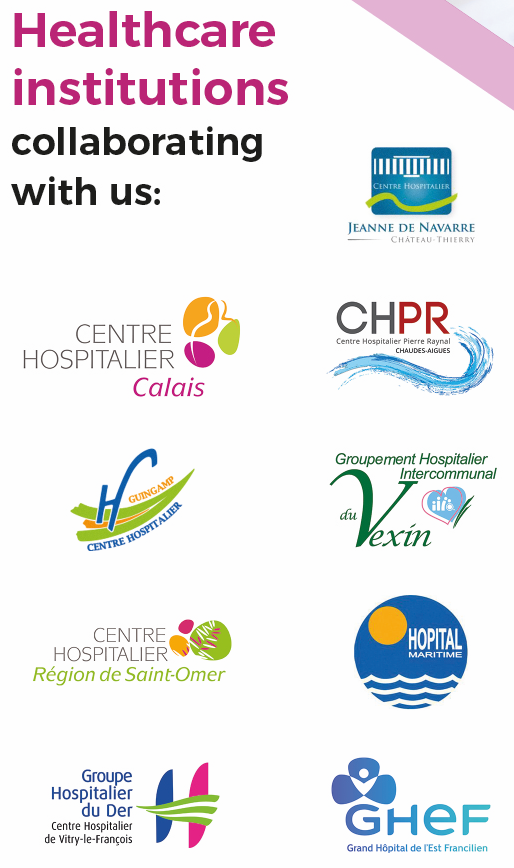 +30 690 611 8871jobs@movingpeople.comwww.movingpeople.com